20.02.2014  № 643О внесении изменений в постановление администрации города Чебоксары от 10.07.2013 № 2170В соответствии  с Федеральным законом от  06.10.2003 № 131-ФЗ  «Об общих принципах организации местного самоуправления в Российской Федерации», Федеральным законом от 13.03.2006 № 38-ФЗ «О рекламе»,  в целях своевременного подведения итогов по объявленным открытым аукционам на право заключения договоров на установку и эксплуатацию средств наружной рекламы в городе Чебоксары №№ 9, 10, 11 и в связи с допущенной ошибкойПОСТАНОВЛЯЮ:Внести следующие изменения в  постановление  администрации города Чебоксары от 10.07.2013 № 2170 «О внесении изменений в постановление администрации города Чебоксары от 07.02.2013 № 333» с момента его принятия:Пункт 3 изложить в следующей редакции:«Настоящее постановление вступает в силу с 01 сентября 2013г.».Пункты 3 и 4 считать пунктами 4 и 5 соответственно.Управлению по связям со СМИ и молодежной политики администрации города Чебоксары опубликовать  данное постановление в средствах  массовой информации.Контроль за выполнением настоящего постановления возложить на заместителя главы администрации – руководителя аппарата  Маклыгина А.Ю.И.о. главы администрации города Чебоксары 							А.Ю. МаклыгинЧăваш РеспубликиШупашкар хулаАдминистрацийěЙЫШĂНУ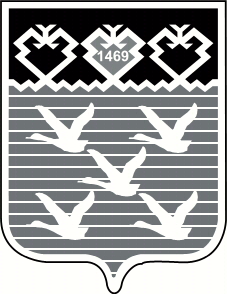 Чувашская РеспубликаАдминистрациягорода ЧебоксарыПОСТАНОВЛЕНИЕ